ЗЕМСКОЕ СОБРАНИЕКРАСНОКАМСКОГО МУНИЦИПАЛЬНОГО РАЙОНАПЕРМСКОГО КРАЯРЕШЕНИЕ29.01.2014                                                                				          № 08 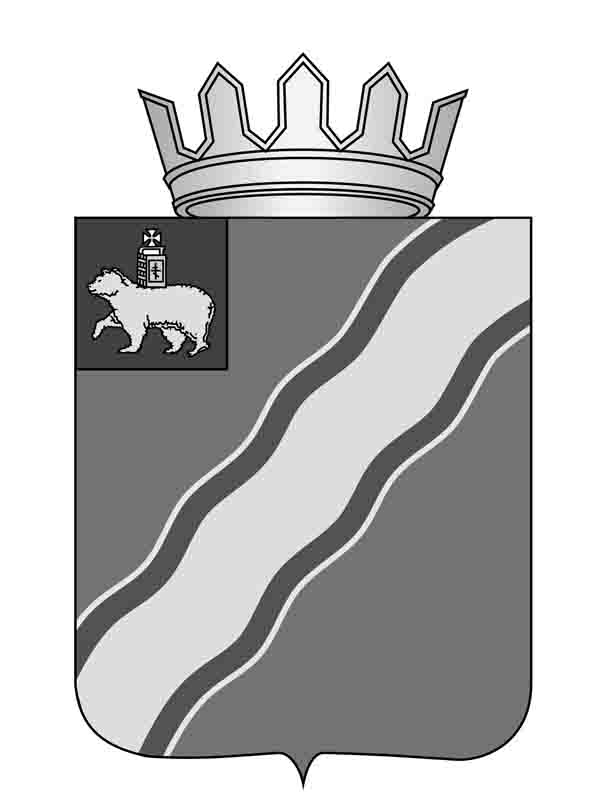 О водоснабжении г.Краснокамска В соответствии со статьей 20 Устава Краснокамского муниципального района, целях осуществления контроля за решением вопроса о водоснабжении г.Краснокамска Земское собрание Краснокамского муниципального района РЕШАЕТ:Информацию о водоснабжении города Краснокамска директора муниципального унитарного предприятия «Водоканал» Краснокамского городского поселения Р.Х. Шарафутдинова принять к сведению.2. Обратиться в прокуратуру города Краснокамска о правомерности и правильности начисления общедомовых нужд населению Краснокамского муниципального района муниципальным унитарным предприятием «Водоканал» Краснокамского городского поселения и соблюдения им постановления Правительства Российской Федерации от 16 апреля 2013 г. № 344 «О внесении изменений в некоторые акты Првительства Российской Федерации по вопросам предоставления коммунальных услуг» по организации в границах поселения водоснабжения и водоотведения населения в пределах полномочий, установленных законодательством Российской Федерации.Обратиться к губернатору Пермского края В.Ф.Басаргину с аналитической запиской об исполнении администрацией Краснокамского городского поселения полномочий по организации в границах поселения водоснабжения и водоотведения населения, установленных законодательством Российской Федерации.Обратиться в Думу Краснокамского городского поселения по вопросу   оценки депутатами деятельности администрации Краснокамского городского поселения по исполнению полномочий по организации в границах поселения водоснабжения и водоотведения населения, установленных законодательством Российской Федерации.Вопрос оставить на контроле комиссии по жилищно-коммунальному хозяйству, строительству, транспорту и связи Земского собрания Краснокамского муниципального района (Г.П.Новиков).Председатель Земского собранияКраснокамского муниципального района				                И.Ю.Малых